 КОММУНАЛЬНЫЕ ПЛАТЕЖИ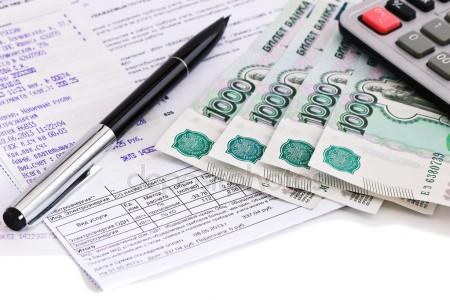 Плата за коммунальные услуги является обязательным требованием при их предоставлении. Обязанность по внесению платы за жилое помещение и коммунальные услуги возникает:- у собственника жилого помещения с момента возникновения права собственности на жилое помещение;- у нанимателя жилого помещения по договору социального найма с момента заключения такого договора.Плата за коммунальные услуги для потребителя включает в себя плату за:- горячее и холодное водоснабжение; - водоотведение; - электроснабжение; - газоснабжение (в том числе поставки бытового газа в баллонах); -отопление (теплоснабжение, в т.ч. поставки твердого топлива при наличии печного отопления).Какие меры ответственности существуют за неисполнение обязательств по внесению платы за коммунальные услуги? Итак:1) начисление пеней за невыполнение возложенных обязательств (исключение составляют взносы на капитальный ремонт). Пеня рассчитывается исходя из суммы задолженности * количество дней просрочки* 1/300* ставки рефинансирования ЦБ РФ. При этом следует иметь в виду, что при появлении новых сумм задолженности пеня начисляется и на них, что повлечет за собой увеличение долга;2) ограничение или приостановление предоставления коммунальных услуг;3) обращение исполнителя в суд с исковым заявлением о взыскании с потребителя задолженности по оплате услуг. При этом следует иметь в виду, что при отсутствии денежных средств, взыскание может быть обращено на ваши имущество, заработную плату или иные доходы;4) обращение наймодателя в суд с исковым заявлением о выселении нанимателя и членов его семьи из жилого помещения, если на протяжении 6 месяцев без уважительных причин им не вносится оплата.Нужно ли платить за коммунальные услуги в период временного отсутствия в квартире?

    Да, но  плата за коммунальные услуги за период временного отсутствия в жилом помещении должна быть уменьшена. Перерасчет платы за коммунальные услуги при временном отсутствии потребителя производится в случаях: 
- отсутствия потребителя в квартире более 5 полных календарных дней подряд; 
- в жилом помещении отсутствуют индивидуальные приборы учета коммунальных ресурсов. При наличии этих условий при временном отсутствии потребителя в жилом помещении осуществляется перерасчет платы за холодное водоснабжение и горячее водоснабжение,  водоотведение, электроснабжение, газоснабжение. 
Для перерасчета размера платы за коммунальные услуги необходимо обратиться к исполнителю с письменным заявлением, которое подается в течение месяца после окончания периода временного отсутствия. К заявлению нужно приложить документы, подтверждающие продолжительность периода временного отсутствия потребителя и (или) проживающих совместно с ним лиц по месту постоянного жительства.Такими документами могут быть:
- копия командировочного удостоверения или справка о командировке, заверенные по месту работы; 
- справка о нахождении на лечении в стационарном лечебном учреждении; 
- проездные билеты, оформленные на имя потребителя  или их копии; 
- счета за проживание в гостинице, общежитии или другом месте временного пребывания или их копии; 
- справка органа внутренних дел о временной регистрации потребителя по месту его временного пребывания; 
- справка организации, осуществляющей охрану жилого помещения, в котором потребитель временно отсутствовал и иные документы. 
ВНИМАНИЕ! Неиспользование вами, как собственником или нанимателем, помещений не является основанием невнесения платы за жилое помещение и коммунальные услуги. Дополнительная комиссия при оплате услуг ЖКХ.Нередко при оплате коммунальных услуг с потребителей взимается дополнительная комиссия и у потребителей возникает вопрос: законно ли это?Согласно ЖК РФ управляющая компания имеет право осуществлять расчеты с собственниками за коммунальные услуги при участии платежных агентов – банков и др.Деятельность платежных агентов регулируется Федеральным законом № 103-ФЗ «О деятельности по приему платежей физических лиц, осуществляемой платежными агентами», согласно которому платежный агент осуществляет прием платежей, в том числе за услуги ЖКХ, а также последующий расчет с исполнителем (поставщиком) услуг ЖКХ. Платежи за ЖКУ, предоставляемые потребителям на основании договоров между ним и УК,  включают в себя плату за содержание мест общего пользования и, собственно, коммунальные услуги: водоснабжение, теплоснабжение, электроэнергию и т.п.Таким образом, у потребителя не возникает обязанности по оплате услуг третьего лица, не  состоящего в правоотношениях с ним, а включение условия о взимании дополнительных комиссий за совершение платежей третьим лицам – платежным агентам, в договор о предоставлении коммунальных услуг, нарушает права потребителей. Управляющая компания должна самостоятельно оплачивать услуги привлекаемого платежного агента. юрисконсульт филиала ФБУЗ «Центр гигиены и эпидемиологии в Иркутской области» в Тайшетском и Чунском районах Кадырова О.А.8(39563)5-21-56E-mail: zpp-taishet@mail.ru